Publicado en Barcelona el 21/03/2024 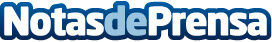 D·Origen Coffee abre la primera cafetería en el mundo con mobiliario hecho a partir de posos de caféD·Origen Coffee Roasters abre la primera cafetería en el mundo con mobiliario impreso en 3D a partir de posos de café reciclados. Ubicada en la histórica Casa Calvet de Barcelona. Una innovadora experiencia que fusiona la tradición del café con la sostenibilidad y la estética contemporáneaDatos de contacto:Borja VallsEcommerce Manager611495376Nota de prensa publicada en: https://www.notasdeprensa.es/d-origen-coffee-abre-la-primera-cafeteria-en Categorias: Franquicias Madrid Cataluña Emprendedores Restauración Consumo Sostenibilidad Mobiliario http://www.notasdeprensa.es